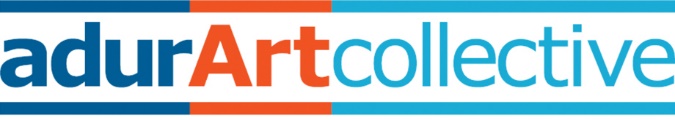 REQUEST FOR MEMBERSHIPPlease complete with your contact details.TELL US ABOUT YOUR ART PRACTICEPlease tell us a little about which discipline(s) you practice, how long you have been creating art and any other information which will help us get a sense of your work. (500 words max)NAMEEMAILPLEASE PROVIDE IMAGES OF YOUR WORK, EITHER WITH LINKS TO WEBSITE OR SOCIAL MEDIA, OR ATTACH IMAGES OF A RANGE OF WORK WHEN YOU RETURN THIS FORM.WEBSITESOCIAL MEDIA LINKS